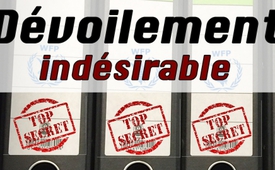 Dévoilement indésirable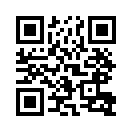 Dans son livre « Mitleidsindustrie » (Industrie de la compassion), Linda Polman écrit : « De l’extérieur les organisations humanitaires ressemblent à une grande famille qui s’installe dans les zones de crise pour soulager la souffrance humaine... »Dans son livre « Mitleidsindustrie » (Industrie de la compassion), Linda Polman écrit : « De l’extérieur les organisations humanitaires ressemblent à une grande famille qui s’installe dans les zones de crise pour soulager la souffrance humaine... » Mais est-ce vrai ? En mars 2010, le Groupe de contrôle de l’ONU a constaté que la moitié de toutes les denrées alimentaires destinées à la Somalie, d’une valeur de 450 millions de dollars annuels, disparaissent dans les poches des chefs de guerre dans les régions de guerre civile, de leurs partenaires d’affaires ainsi que des collaborateurs locaux corrompus du Programme alimentaire mondial de l’ONU. Un cartel de partenaires d’affaires somaliens du Programme alimentaire mondial et autres organisations humanitaires a réalisé 12 à 14 millions de dollars de profits en détournant des biens issus de l’aide. Depuis des années le Programme alimentaire mondial nie toutes ces informations, tandis que les collaborateurs du « Groupe indépendant de contrôle » de l’ONU ont été rapatriés à New York après avoir reçu des menaces de mort.de mha.Sources:Linda Polman "Die Mitleidsindustrie", 2010, Seite 8/9, Campus Verlag Frankfurt a.M. 
Sources FRA: 
Linda Polman "Die Mitleidsindustrie", 2010, Seite 8/9, Campus Verlag Frankfurt a.M.
http://www.un.org/french/documents/view_doc.asp?symbol=S/2010/91(p 67 à 75)
http://www.lemonde.fr/afrique/article/2010/03/10/l-aide-alimentaire-du-pam-s-evapore-en-somalie-avant-d-atteindre-ses-destinataires_1316973_3212.htmlCela pourrait aussi vous intéresser:#AideDeveloppement - au développement sur le banc d'essai - www.kla.tv/AideDeveloppementKla.TV – Des nouvelles alternatives... libres – indépendantes – non censurées...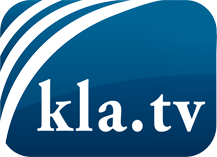 ce que les médias ne devraient pas dissimuler...peu entendu, du peuple pour le peuple...des informations régulières sur www.kla.tv/frÇa vaut la peine de rester avec nous! Vous pouvez vous abonner gratuitement à notre newsletter: www.kla.tv/abo-frAvis de sécurité:Les contre voix sont malheureusement de plus en plus censurées et réprimées. Tant que nous ne nous orientons pas en fonction des intérêts et des idéologies de la système presse, nous devons toujours nous attendre à ce que des prétextes soient recherchés pour bloquer ou supprimer Kla.TV.Alors mettez-vous dès aujourd’hui en réseau en dehors d’internet!
Cliquez ici: www.kla.tv/vernetzung&lang=frLicence:    Licence Creative Commons avec attribution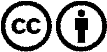 Il est permis de diffuser et d’utiliser notre matériel avec l’attribution! Toutefois, le matériel ne peut pas être utilisé hors contexte.
Cependant pour les institutions financées avec la redevance audio-visuelle, ceci n’est autorisé qu’avec notre accord. Des infractions peuvent entraîner des poursuites.